肥城市人民政府信息公开申请办理流程图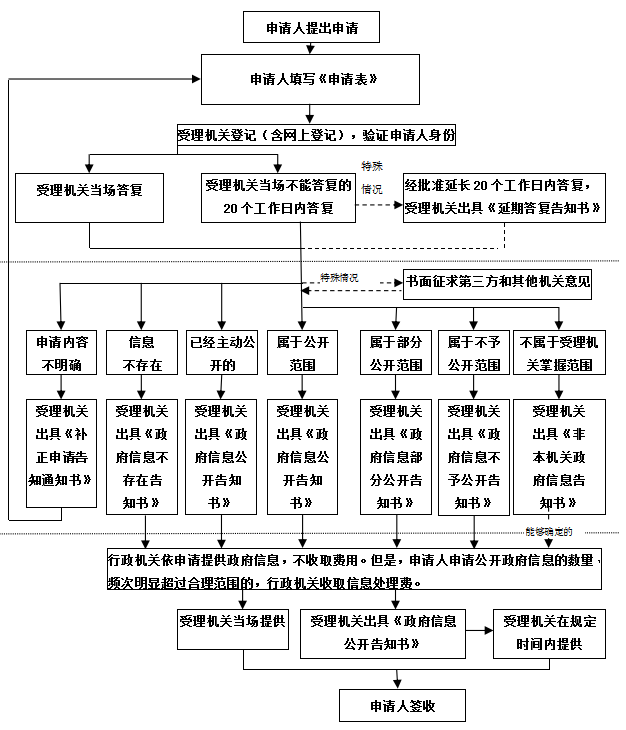 